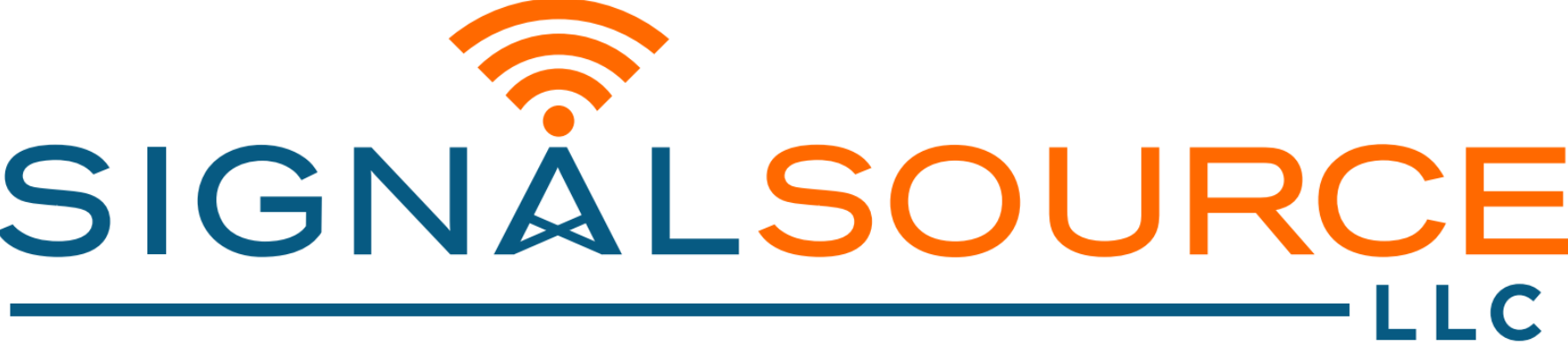 COLOCATION APPLICATIONCONTACT US: 8888 Midsouth Drive, Suite 116, Olive Branch, Mississippi 38654	           Phone: 1(800)-554-4000	           Website: www.sstower.com	           E-mail inquiries or applications to: info@sstower.comCOMPLETION OF THIS APPLICATION IS REQUIRED FOR FIRST TIME INSTALLATION OF EQUIPMENT AT A SIGNAL SOURCE LLC SITE. THIS INFORMATION WILL BE USED TO ASSESS AND DETERMINE FEASIBILITY AND FOR PREPARATION OF A LEASE AGREEMENT. INCOMPLETE APPLICATIONS MAY DELAY PROSSESSING.DATE SUBMITTEDLESSEE INFORMATION (as it should appear on the agreement)LESSEE INFORMATION (as it should appear on the agreement)LESSEE INFORMATION (as it should appear on the agreement)LESSEE INFORMATION (as it should appear on the agreement)LESSEE INFORMATION (as it should appear on the agreement)LESSEE INFORMATION (as it should appear on the agreement)LESSEE INFORMATION (as it should appear on the agreement)LESSEE INFORMATION (as it should appear on the agreement)LESSEE LEGAL NOTICE INFORMATION (additional notice)LESSEE LEGAL NOTICE INFORMATION (additional notice)LESSEE LEGAL NOTICE INFORMATION (additional notice)LESSEE LEGAL NOTICE INFORMATION (additional notice)LESSEE LEGAL NOTICE INFORMATION (additional notice)LESSEE LEGAL NOTICE INFORMATION (additional notice)LESSEE LEGAL NOTICE INFORMATION (additional notice)LESSEE LEGAL NOTICE INFORMATION (additional notice)Company Name:Company Name:Company Name:Company Name:Company Name:Street Address:Street Address:Point of Contact:Point of Contact:Point of Contact:City:State:Zip:Street Address:Street Address:Street Address:Phone:Fax:City:State:Zip:Entity Type (Partnership, Corporation, etc):Entity Type (Partnership, Corporation, etc):Entity Type (Partnership, Corporation, etc):Entity Type (Partnership, Corporation, etc):Entity Type (Partnership, Corporation, etc):Phone:Phone:Fax:CARRIER CONTACT INFO (market contact of lessee)CARRIER CONTACT INFO (market contact of lessee)CARRIER CONTACT INFO (market contact of lessee)CARRIER CONTACT INFO (market contact of lessee)CARRIER CONTACT INFO (market contact of lessee)CARRIER CONTACT INFO (market contact of lessee)CARRIER CONTACT INFO (market contact of lessee)BILLING INFORMATION (if different from lessee information)BILLING INFORMATION (if different from lessee information)BILLING INFORMATION (if different from lessee information)BILLING INFORMATION (if different from lessee information)BILLING INFORMATION (if different from lessee information)BILLING INFORMATION (if different from lessee information)BILLING INFORMATION (if different from lessee information)Company Name:Company Name:Company Name:Company Name:Contact Name:Contact Name:Contact Name:Contact Name:Street Address:Street Address:Street Address:Street Address:City:State:Zip:City:State:Zip:Phone:Fax:Phone:Fax:E-mail:E-mail:CUSTOMER REPRESENTATIVE / SITE ACQUISITION CONTACT INFORMATION (main point of contact for application information)CUSTOMER REPRESENTATIVE / SITE ACQUISITION CONTACT INFORMATION (main point of contact for application information)CUSTOMER REPRESENTATIVE / SITE ACQUISITION CONTACT INFORMATION (main point of contact for application information)CUSTOMER REPRESENTATIVE / SITE ACQUISITION CONTACT INFORMATION (main point of contact for application information)CUSTOMER REPRESENTATIVE / SITE ACQUISITION CONTACT INFORMATION (main point of contact for application information)CUSTOMER REPRESENTATIVE / SITE ACQUISITION CONTACT INFORMATION (main point of contact for application information)Company Name:Contact Name:Street Address:City:State:Zip:Phone Number:Fax:SITE INFORMATION SITE INFORMATION SITE INFORMATION SITE INFORMATION SITE INFORMATION SITE INFORMATION SITE INFORMATION SITE INFORMATION SITE INFORMATION SITE INFORMATION Signal Source Site ID:Signal Source Site ID:Lessee Site ID:Lessee Site ID:Signal Source Site Name:Signal Source Site Name:Lessee Site Name:Lessee Site Name:Street Address:Street Address:City:County:State:Zip:Desired Installation Date:Desired Installation Date:DETAILED DESCRIPTION OF PROPOSED INSTALLATION / SPECIAL INSTRUCTIONSDETAILED DESCRIPTION OF PROPOSED INSTALLATION / SPECIAL INSTRUCTIONSDETAILED DESCRIPTION OF PROPOSED INSTALLATION / SPECIAL INSTRUCTIONSDETAILED DESCRIPTION OF PROPOSED INSTALLATION / SPECIAL INSTRUCTIONSDETAILED DESCRIPTION OF PROPOSED INSTALLATION / SPECIAL INSTRUCTIONSDETAILED DESCRIPTION OF PROPOSED INSTALLATION / SPECIAL INSTRUCTIONSANTENNAS – ATTACH SPEC SHEETSANTENNAS – ATTACH SPEC SHEETSANTENNAS – ATTACH SPEC SHEETSANTENNAS – ATTACH SPEC SHEETSANTENNAS – ATTACH SPEC SHEETSANTENNAS – ATTACH SPEC SHEETSANTENNAS – ATTACH SPEC SHEETSANTENNAS – ATTACH SPEC SHEETSANTENNASANTENNASANTENNA 1ANTENNA 1ANTENNA 2ANTENNA 3ANTENNA 4ANTENNA 4Antenna Type:Antenna Type: If other: If other: If other: If other: If other: If other:Height:Height:Feet:           Feet:           Feet:           Feet:           Feet:           Feet:           Quantity:Quantity:Manufacturer:Manufacturer:Model:Model:Dimensions:Dimensions:L          “ x W       “ x D        “L          “ x W       “ x D        “L          “ x W       “ x D        “L          “ x W       “ x D        “L          “ x W       “ x D        “L          “ x W       “ x D        “Weight: Weight: Lbs:Lbs:Lbs:Lbs:Lbs:Lbs:ERP (Watts):ERP (Watts):W:W:W:W:W:W:Azimuth:Azimuth:Mount Type:Mount Type:AMPLIFIERS, REMOTE RAIDIO HEADS, ETC. – ATTACH SPEC SHEETSAMPLIFIERS, REMOTE RAIDIO HEADS, ETC. – ATTACH SPEC SHEETSAMPLIFIERS, REMOTE RAIDIO HEADS, ETC. – ATTACH SPEC SHEETSAMPLIFIERS, REMOTE RAIDIO HEADS, ETC. – ATTACH SPEC SHEETSAMPLIFIERS, REMOTE RAIDIO HEADS, ETC. – ATTACH SPEC SHEETSOther tower equipmentOther Twr Equipment 1Other Twr Equipment 2Other Twr Equipment 3Other Twr Equipment 4Type: If other: If other: If other: If other:Quantity:Manufacturer:Model:Dimensions: L          “ x W       “ x D     “   “L          “ x W       “ x D        “L          “ x W       “ x D        “L          “ x W       “ x D        “Weight:Lbs:Lbs:Lbs:Lbs:TRANSMISSION LINESTRANSMISSION LINESTRANSMISSION LINESTRANSMISSION LINESTRANSMISSION LINESTransmission LineTransmission Line 1Transmission Line 2Transmission Line 3Transmission Line 4Type of Transmission LineIf other:If other: If other:If other:If other:Number of Transmission LinesDiameter of Transmission LinesGPS ANTENNAGPS:  Mounting Height: (if on tower):GROUND EQUIPMENT GROUND EQUIPMENT GROUND EQUIPMENT GROUND EQUIPMENT GROUND EQUIPMENT GROUND EQUIPMENT GROUND EQUIPMENT GROUND EQUIPMENT GROUND EQUIPMENT GROUND EQUIPMENT GROUND EQUIPMENT GROUND EQUIPMENT Dimensions of Lessee’s Building Pad:Dimensions of Lessee’s Building Pad:L          “ x W       “ x D      “L          “ x W       “ x D      “L          “ x W       “ x D      “Total Lease Area:Total Lease Area:Total Lease Area:Total Lease Area:L          “ x W       “L          “ x W       “Sq. Ft. Power Required (volts):Power Required (volts):HVAC Required (BTU):HVAC Required (BTU):HVAC Required (BTU):HVAC Required (BTU):Required AC Breaker (amps):Required AC Breaker (amps):Required AC Breaker (amps):Max AC Draw @ Line Voltage (amps):Max AC Draw @ Line Voltage (amps):Max AC Draw @ Line Voltage (amps):Back Up Power Required?  Back Up Power Required?  Back Up Power Lease AreaBack Up Power Lease AreaBack Up Power Lease AreaBack Up Power Lease Area            ‘ x          ‘            ‘ x          ‘            ‘ x          ‘Generator Dimensions:    ‘ x     ‘Generator Dimensions:    ‘ x     ‘Generator Dimensions:    ‘ x     ‘Generator Make:Generator Model:Generator Model:Kilowatt Output: Kilowatt Output: Kilowatt Output:            kW           kWFuel/Type Containment: Fuel/Type Containment: Fuel/Type Containment: Fuel Tank Capacity:Fuel Tank Capacity:Fuel Tank Capacity:Fuel Tank Capacity:Fuel Tank Capacity:Fuel Tank Dimension:         ‘ x             ‘Fuel Tank Dimension:         ‘ x             ‘Fuel Tank Dimension:         ‘ x             ‘Fuel Tank Dimension:         ‘ x             ‘FREQUENCYFREQUENCYFREQUENCYFREQUENCYTechnology TypeTx FrequenciesRx FrequenciesTransmit Power (watts)PCS / CellularList frequencies hereList frequencies here   WMicrowaveList frequencies hereList frequencies here   WOther: (list here)List frequencies hereList frequencies here   WANY ADDITIONAL NOTES: 